A Határtalanul program keretében 2016. április 10-13 között a Kazincbarcikai Pollack Mihály Általános Iskola Kazinczy Ferenc Tagiskolájaként 40 tanulóval és 5 kísérőtanárral vettünk részt kárpátaljai kiránduláson.Tanulmányi kirándulásunk elsődleges célja az volt, hogy megismerjük a határon túli magyarok életét. A magyarság történetében fontos szerepet játszó helyszíneket tekinthettünk meg. Munkácson a várat csodáltuk, a Vereckei-szorosnál a patak lágy csobogása fogadott minket. Következő úticélunk a Vereckei-hágó volt. Innen lenézve gyönyörködtünk a kilátásban és gondoltuk magunkban, hogy milyen jól választottak őseink. Szolyván, az emlékparkban megemlékeztünk a munkatáborokban elhunytakról. Nagyon jó érzés volt tapasztalni azt, hogy az ott élő magyarság mennyire büszke történelmére.Hazaszeretetük minden magyar számára példaértékű lehet.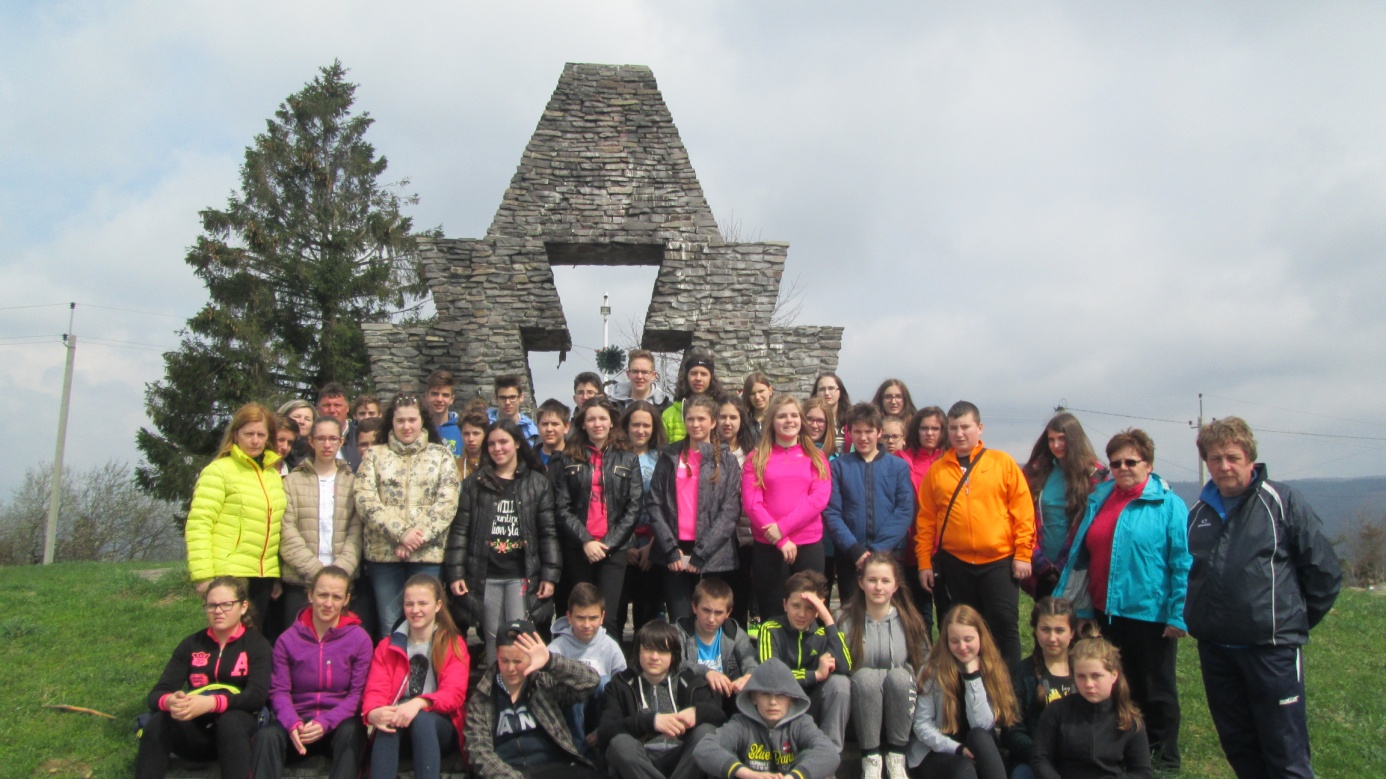 